           Trevose spelling Blue group – list 35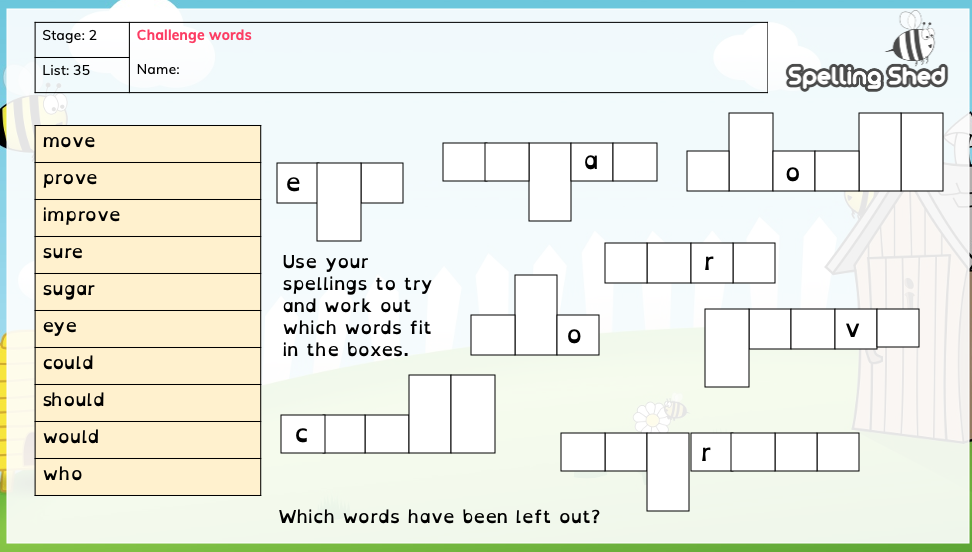 My spellings from last week:My new spellings are: moveproveimprovesuresugareyecouldshould wouldwho